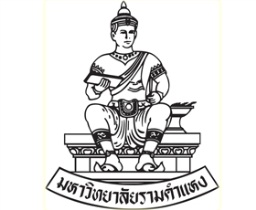 Institute of International Studies, Ramkhamhaeng UniversityCourse SyllabusPart 1Course Code: 	ENG 1001		  Course Title: 	Basic English sentences and Essential Vocabulary in Daily LifeNumber of Credit: 		3	 CreditsCurriculum: 		BA English						Major: 											Faculty: 										Semester: 			1st Semester							Academic year: 		2017								Classroom: 										Course Description: 	ENG 1001 Basic Sentences and Essential Vocabulary in Daily Life is designed to help students whose native language is not English to learn about basic sentences and vocabulary from the English language in a native academic setting.			Lecturer: 			Gareth Finch							Course Objectives: To use initiative in identifying problems with regard to new vocabulary and sentence structuresTo work in groups to effectively solve problems and complete a course presentationTo participate in activities effectively, both in groups and individuallyTo self-monitor and self-correct problem areas alongside team membersTo develop neatness and order in writingTo build confidence in using the language accurately and effectivelyTo develop the ability to use new sentences confidently and accuratelyTo remember and recognise new vocabulary and use it appropriatelyTo complete written exercises from the course bookTo develop personal presenting style not reliant on reading off paperPart 2Implementation of instruction and assessment.Hours per week: 			12						Course Materials: 			English Vocabulary in Use pre-intermediate and intermediate (Third Edition)									 Study Topics: Each class day is divided into two sessions: Morning Session & Afternoon Session. (8 class days = 16 sessions)Part 3Class EvaluationEvaluationExamination:Midterm Examination		Final Examination		OthersType of ExaminationMultiple Choice		Subjective Test		mix of Multiple Choice & SubjectiveEvaluation Percentage: 	Attendance 20%,  Presentations 20%, Final Exam 60% 		Lecturer Name & Signature 	Gareth Finch							SessionTopics of the StudyHoursTeaching MethodsActivitiesLecturer name1Introduction, overview3GEF2Ch 4-5, documentary3LecturingBook exercises, VideoGEF3Ch 6-73Lecturing, DiscussionBook exercisesGEF4Ch 8-9, documentary3LecturingBook exercises, VideoGEF5Ch 10-113Lecturing, DiscussionBook exercisesGEF6Ch 12-13, documentary3LecturingBook exercises, VideoGEF7Ch 14-153Lecturing, DiscussionBook exercisesGEF8Ch 16-17, documentary3LecturingBook exercises, VideoGEF9Ch 18-193Lecturing, DiscussionBook exercisesGEF10Ch 20-21, documentary3LecturingBook exercises, VideoGEF11Ch 22-233Lecturing, DiscussionBook exercisesGEF12Ch 24-25, documentary3LecturingBook exercises, VideoGEF13Presentations3GEF14Presentations, Re-cap3GEF15Final Exam3GEF16Final Exam3GEF